КомандыКомандыКомандыИВНПМО1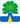 СШ Волна 
Дубна761030 - 8192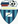 КДЮСШ 
Ивантеевка741219 - 11133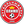 ФК Олимп 
Хотьково733119 - 5124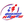 КДЮСШ 
Фрязино732212 - 14115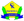 СШОР Королев 
Королев72059 - 2166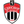 СШОР Химки-2 
Сходня62047 - 1067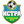 ФК Истра 
Истра630315 - 1338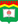 ДЮСШ 
Лобня701610 - 391